Formulaire de demande de location de l’infrastructure indoor de Louvain-la-Neuve 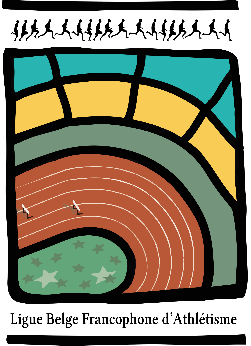 par un club ou une association - Saison hiver 2019-2020à envoyer par mail à lbfa@skynet.be pour le 1er septembre 2019 au plus tard 
avec la convention signéeNom du cercle/l’association :                                                   (statut social :                                                          ) Représenté par                                                                        Fonction : Adresse : Code postal :                          	Commune : N° de téléphone : 			Adresse e-mail : 	Date de l’évènement : 		Heures de location : de 		à 	Nom de la compétition :Nom du chronométreur agréé et de son suppléant :Demandes particulières : Épreuves : à titre informatif (à cocher)HOMMESHOMMESHOMMESHOMMESHOMMESHOMMESHOMMESHOMMESHOMMESFEMMESFEMMESFEMMESFEMMESFEMMESFEMMESFEMMESFEMMESFEMMESBENPUPMINCADSCOLJUNSENMASTCBENPUPMINCADSCOLJUNSENMASTC60m200m400m800m1000m1500m3000m3000m marche5000m marche4x200m4x400m4x800m60m haiesHauteurPercheLongueur Triple Poids Tétrathlon Pentathlon Hexathlon Heptathlon 